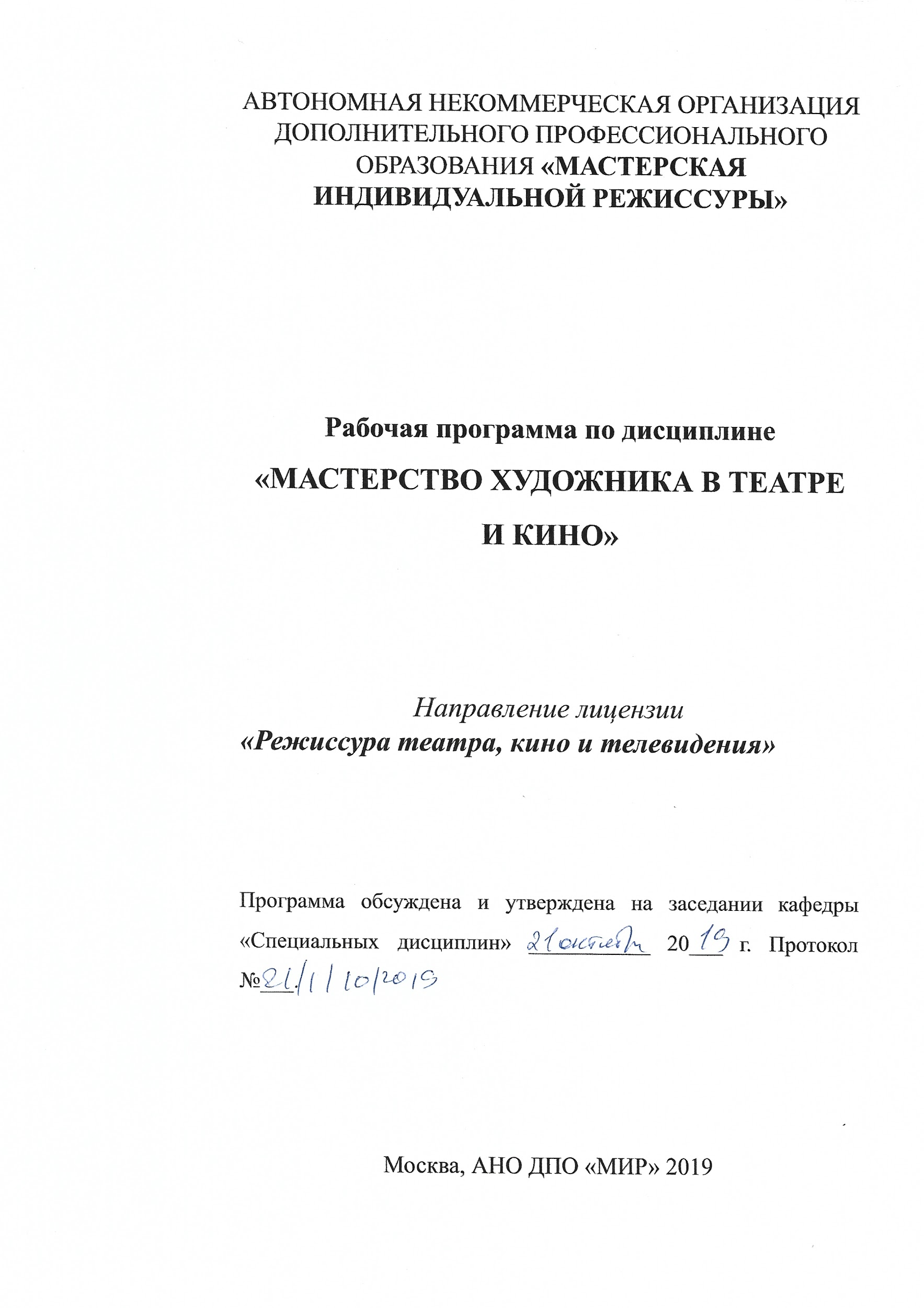 ПОЯСНИТЕЛЬНАЯ ЗАПИСКАМастерство художника в театре и кино: рабочая программа для программы профессиональной переподготовки “Режиссура театра, кино и телевидения” /авт.-сост. (Анастасия Нефедова, художник театра и кино, главный художник Электротеатра «Станиславский», лауреат театральных премий ). М.: АНО ДПО «МИР» 2019.  18 с.Учебная программа «Мастерство художника в театре и кино» разработана в соответствии с современными требованиями к специалистам сфера режиссуры театра, кино и телевидения, направлена на формирование специальных компетенций, необходимых для осуществления их профессиональной деятельности.Программа адресована специалистам с высшим профессиональным или средним профессиональным образованием по специальности режиссура театра, кино и телевидения, продюсирование в сфере театра, кино и на телевидении, менеджмент культуры.Актуальность курса. Знание основных этапов работы художника в театре и кино является актуальной и необходимой частью профессии режиссера в деятельности учреждений культуры и искусства. Профессиональное применение  этих знаний позволит творческим организациям стать конкурентоспособными и успешными на современном рынке культурных услуг.Данный курс по мастерству художника в театре и кино предназначен для студентов, обучающихся в вузах гуманитарного профиля, в том числе для студентов специализации «Режиссура театра, кино и телевидения» в Мастерской Индивидуальной Режиссуры.Программа «Мастерство художника в театре и кино» является разделом программы профессиональной переподготовки «Режиссура театра, кино и телевидения».Цель курса - дать представление о работе художника в театре и кино, как о синкретическом виде искусства.Задачи курса:Изучение данного курса предполагает поэтапное изучение этапов работы художника в театре и кино, обзоры, посвященные характеристике творчества и творческого пути западноевропейских и русских художников XVII-XX веков.Учитывая, что художественное мышление воспитывается, прежде всего, путем постижения всех этапов развития сценографии и костюма, большое внимание в данном курсе уделено изучению основных периодов сценографии, чтобы:Раскрыть особенности понятия «сценография».Проследить историю становления  и развития мировой сценографии.Познакомить студентов с механическим устройством сцены, особенностями светового и звукового оборудования. Дать представление о приемах сценического оформления сцены.Рассмотреть особенности сценографии различных культурно−досуговых мероприятий.Прививать навыки анализа продуктов сценографии.Особенностью курса является логическое продолжение освоения теоретического материала в процессе практической деятельности. Данный курс предполагает большой объем самостоятельной работы. В учебном процессе предполагается использование компьютерного оборудования с возможностью проекции на экран видео- и аудио-файлов в программе Power Point.Для усиления практической ценности обучения, активного применения полученных знаний и актуализации аналитических умений слушателям предлагается к использованию информационно-справочные и поисковые системы, а также разнообразные базы данных.Программа оснащена списком литературы и интернет-ресурсов.Лица, успешно освоившие Программу, должны знать: теорию и историю театрально-декорационного искусства;технику сцены и приемы ее сценического оформления;технологию художественного оформления спектакляЛица, успешно освоившие Программу, должны уметь:создать оригинальный сценографический замысел будущей постановки;реализовать свой художественный замысел в разработке эскизов декораций;сочетать приемы творческого монтажа художественного материала в целостном драматическом действе; Лица, успешно освоившие Программу, должны владеть: использовать новейшие технологии постановочной деятельности (динамический свет, компьютерную графику и др.);осуществлять режиссерский анализ произведений драматургии, литературы, изобразительного искусства.Учебный план курса повышения квалификации по программе «Мастерство художника в театре и кино»Цель: сформировать у студентов знания о работе художника в театре и киноКатегория слушателей: студенты, обучающиеся в вузах гуманитарного профиля, в том числе студенты специализации «Режиссура театра, кино и телевидения» в Мастерской Индивидуальной Режиссуры.Срок обучения: 69 часов, 18 учебных дней.Форма обучения: очно-заочная без отрыва от работы.Режим занятий: 4 учебных часа в день.Учебно-тематический планкурсов повышения квалификации по программе «Мастерство художника в театре и кино»СОДЕРЖАНИЕ ПРОГРАММЫ КУРСА ПО ТЕМАМРАЗДЕЛ 1. ИСТОРИЯ ДЕКОРАЦИОННОГО ИСКУССТВАТема 1 Этапы развития европейского театрально-декорационного искусства Предсценография. Функции предсценографии: персонажная, игровая,функция обозначения места действия. Возникновение декорации (Греция и Рим). Связь декорации с архитектурой театра. Введение писаных декораций. Устройство театра (орхестра, скена, места для зрителей – театрон). Игровая cценография – Античность, Средние века. Постановки   на  педжентах. Театр средневековья − литургический театр, спектакли иезуитских коллегий, площадные представления.Итальянские театры ХVI в.Оформление спектаклей на рубеже ХVI–ХVII вв. Связь декорационного искусства с развитием главных художественных стилей мировой культуры, а также внутритеатральным процессом освоения и технического оснащения сценического пространства. Смены одних картин другими с помощью телариев, кулисных механизмов и целой системы театральных машин. Ведущие мастера декорационного барокко XVII в. – Б. Буонталенти, И. Джонс, Дж., А. Париджи, Л. Фуртенбах, Л. Бурначини, Г.Мауро, Ф.Сантурини, К.Лотти, Дж. Торелли. Перспективные декорации ХVII–ХVIII вв.Завоевания сценического искусства ХVIII в. и причина принадлежности нашему времени.Декорации театра романтизма и критического реализма; декорации театра рубежа ХIХ–ХХ вв.Реформа костюма, грима, мимики, жеста. Помпезность и археологическая точность в оформлении. Элементы натурализма.Неоромантизм и символизм.Ансамбль, единое художественное решение спектакля.Тема 2. Эволюция русского театрально-декорационного искусстваОт театральных элементов в русском народном творчестве  до театральной декорации середины ХIХ в. Исторические условия развития и национальное своеобразие русской художественной культуры. Развитие областных культур и сложение местных художественных школ. Театральные элементы в русском народном творчестве. Театральная реформа Петра I. Федор Волков и первые костюмы к пьесам Вольтера, Бомарше, Шекспира, Ломоносова, Сумарокова. Усвоение русским театром ХVIII в. лучших традиций и достижений мировой театрально-постановочной культуры.Универсальность дарования и традиции барокко в искусстве Дж. Валериани.Демократизация театра начала ХIХ в. в контексте победы в Отечественной войне 1812 г. и активизации общественно-политической мысли.Русское театрально-декорационное искусство второй половины ХIХ в. Отказ от литературного фора и приход к живописному пейзажу в середине ХIХ в. Музыкальный театр как сфера развития декораций. Театрально-декорационное искусство 60–70-х гг. ХIХ в. Историко-археологическое направление в театральной декорации. Историко-бытовое решение постановок – исторически важный этап в утверждении русской темы и русского репертуара на сцене.Приход в театр исторических живописцев, археологов, этнографов, архитекторов.Реалистическая историческая и реалистическая бытовая декорация в 70-е гг. ХIХ в.Лидирующее положение русских мастеров в декорационном искусстве мирового театра конца XIX – начала XX в. В. Васнецов, В. Поленов, М. Врубель, начинающие художники Коровин и А. Головин, А. Бенуа, М. Добужинский, Н. Рерих, Л. Бакст, Н. Сапунов, С. Судейкин, К. Евсеев, Ю. Бонди, К. Малевич и др.Работы А. Аппиа, Г. Крега.Тема 3. «Серебряный век» русского искусства и принципы 
изобразительной режиссуры Московского художественного театра	Сценография в императорских театрах в начале ХХ в. Художники «Мира искусства» в Антрепризе С.П. Дягилева. Утверждение нового направления в театральной декорации на государственных (императорских) сценах.Творчество К. Коровина и А. Головина. Мировая слава русской театральной декорации. «Русские сезоны» 1905–1914 гг. – Париж, Лондон. Работа в театре художников группы «Мир искусства». Участие художников группы «Мир искусства» в постановках МХТ.В. Мейерхольд и театрально-декорационное искусство 1907-1917 гг.	Разработка принципов условного театра «Жизнь человека» (худ. 
В. Мейерхольд). Отход от быта на сцене. Условность режиссуры в «Гала-спектаклях» Мейерхольда. Идея «праздничной театральности». Сценические площадки: «Дом Интермедий», Большой театр, дачный театр в Териоках.Работа Мейерхольда с художниками Н. Сапуновым, С. Судейкиным, А. Головиным, Ю. Бонди.	Отечественное театрально-декоративное искусство с 1917 г. до настоящего времени.Великая Октябрьская социалистическая революция – новая эпоха в театрально-декорационном искусстве. Значение традиций дореволюционного русского искусства для формирования реалистических основ советского искусства. Творчество художников, сложившихся до революции, их вклад в советское театрально-декорационное искусство. Особенности развития театрально-декорационного искусства в первые годы после Великой Октябрьской революции.Классическая и современная драматургия в 20-е гг. Вещественное оформление. Использование небутафорских вещей. Социальные маски. Сатира. Театрально-декорационное искусство в 1930–1960 гг. Основные закономерности создания сценического оформления этого периода. Сценическая живопись и монументально-эпическая тема в постановках. Характеристика творчества ведущих художников-сценографов. Поколение сценографов-шестидесятников.Сценография 70–80-х гг. Сценограф-сорежиссер спектакля. Возрождение условного характера сценографии. Усложнение пластического языка спектаклей. Переработка сценографических традиций русского театра начала ХХ вв. Психологизм и зрелищность сценографии. Стремление к синтезу искусств.Развитие сценографии на рубеже ХХ и ХХI вв.РАЗДЕЛ 2. СЦЕНОГРАФИЯ СПЕКТАКЛЯ И КУЛЬТУРНО-ДОСУГОВЫХ ПРОГРАММТема 4. Техника сценыОсновная терминология. Основные части сцены. Сцена − коробка, портальная арка, зеркало сцены. Трюм, планшет, колосники, авансцена, игровая часть (собственно сцена), арьерсцена, карманы. Основа построения сцены − отношение ширины, высоты, глубины к соответствующим измерениям портала.«Одежда» сцены − занавесы, кулисы, падуги, задник, «горизонт», бо-ковики, половики, станки.Типы сцен − обыкновенная, вращающаяся, гидравлическая.Типы декораций − мягкие, строенные, живописно-объемные. Система оформления − кулисная, кулисно-арочная, павильон, общая установка.Оборудование и механические приспособления современной сцены. Стационарное сценическое оборудование и специальное («малая» техника). Основные этапы развития сцены и её техники. Техника прошлого и настоящего. Традиционные и новые современные виды оборудования и приспособлений сцены. Круг, подъемно−опускные площадки.Общая характеристика значения света на сцене. Детали и общая смысловая роль света в отдельных картинах. Освещение горизонта. Понятие «светопартитура спектакля».Цвет и свет, тон. Определение взаимосвязи главного и дополнительного цвета, контраст цветовой и тональный. Сравнение цветовых отношений и умение их сгармонировать. Цвет, творческие возможности и физические данные исполнителей. Цветовые эффекты.Спецэффекты, их виды. Приемы создания спецэффектов. Паспорт спектакля. Световая партитура. Лист направки. Световая планировка. Список световых положений. Карта перемены. Перечень документов, составляющих световую партитуру спектакля: проведение спектакля, световая планировка и боковой разрез, направочный лист, лист световых положений, карты перестановок, выписка водящих. Электронное стекло  − средство световой сценографии. Тема 5.  Виды декораций и пространственное устройство сценыУстройство театра. Портал. Портальная башня. Виды занавесов. Арлекин. Противопожарный занавес. Супер. Планшет. Авансцена. Арьерсцена. Рампа. Просцениум. Карманы. Кулисы. Колосники. Софиты. Софитный подъём. Задник. Полиспаст. Штанкетный подъем. Падуга. Рабочие галереи. Люк. Трюм. Оркестровая яма. Осветительная ложа.Театральная декорация. Виды декораций. Кулисная, кулисно-арочная, подъемная, павильонную, объемная и проекционная декорации. Виды кулис. Захлестка. Заспинники. Накатные площадки на роликах − фурки.Тема 6. Технология художественного оформления спектакляРежиссерский замысел и изобразительный образ спектакля. Синтетичность театрально-декорационного искусства. Универсальность художника театра. Законы живописи. Законы архитектуры. Теория линейной перспективы.Создание зрительного образа спектакля в соответствии со стилем и ритмом произведений, замыслом постановщика, конкретными данными актера, устройством и размером сцены данного театра.Театральная условность разных жанров сценического искусства (драма, опора, балет, цирк, эстрада).   Приемы и стили декорационного оформления. Метод оформления постановки в зависимости от конкретного содержания, жанра произведения и творческих установок постановщика – живопись, гравюра, плакат, лубок, народная миниатюра, проекции, драпировки, ширмы, станки, сукна, конструктивные декорации, световое оформление, костюм как основное средство создания образа через внешние признаки.Соподчиненность всех деталей оформления целостному образному замыслу – планировка, цвет, свет, бутафория, реквизит, костюмы, грим.Изобразительная информация в сценографии.Определение эскиза. Эскиз и приемы отдельных художников. Характеристика основных видов эскизов. Умение «читать эскиз».Макет. Определение макета, его возможности. Проверка будущей постановки в пространственных соотношениях. «Выгородка» будущего оформления. «Монтировочная выписка». Монтировочные работы.Тема 7. Работа режиссера с художникомСценография как искусство создания зрительного образа спектакля посредством декораций, костюмов, света, постановочной техники. Место сценографии в изобразительном искусстве.Методика работы режиссера над поисками внешней формы спектакля. Общие принципы оформления спектакля. Общий замысел. Нахождение стиля и характера оформления, соответствующих стилю произведения и постановочным замыслам. Нахождение приемов для достижения выбранного решения. Определение главного в оформлении.Соответствие формальных особенностей творчества художника и постановщика (творческий темперамент, мировоззрение, излюбленная тематика, приемы сценического решения и т.п.). Тема 8. Сценография кинофильмаПонятия «декорационное искусство»,  «сценография». Сценография как синоним декорационного искусства. Исследования Г.Ф. Лукомского, И. Березкина, В.Е. Быкова Значение сценической графики в структуре спектакля и фильма. Сценография как этап развития «художественного оформления» спектакля и фильма. Сценография как профессия в кино. Содержание понятия «сценограф». Сценография как наука о художественно-технических средствах в создании пространственной образности спектакля и фильма. Значимость сценографии в современном театре и кино. Три композиционных строя спектакля и фильма. Архитектоника, пластика спектакля и фильма. Свет и звук в спектакле и фильма.ЗАДАНИЯ ДЛЯ САМОСТОЯТЕЛЬНОЙ РАБОТЫ СТУДЕНТОВКОНТРОЛЬНЫЕ ВОПРОСЫСпецифика театрально-декорационного искусства.Основные этапы развития сценографии в России.Сценическое оформление спектаклей  в первом  профессиональном публичном театре в России.Роль ХVIII в. в развитии театрально-декорационного искусства.Оформление различных стилей сценографии в начале ХIХ в.Пути развития сценографии во 2-ой половине ХIХ в.Реформа декорационного искусства в Частной опере С.И. Мамонтова.Характеристика сценографических решений художников Частной оперы Мамонтова: В. Васнецова, В. Поленова, К. Коровина, М. Врубеля.Изобразительная режиссура художников МХТ.Творчество В. Симова.Сценография в императорских театрах в начале ХХ в.Стиль-модерн А.Я. Головина.Художники «Мира искусства» в Антрепризе С.П. Дягилева.Театрально-декорационное искусство В. Мейерхольда.Поиски новых сценографических решений в России начале ХХ в.Г. Якулов – первый профессиональный сценограф советского театра.Характеристика сценографии 30-х гг.Творческое наследие Н. Акимова.Сценографы шестидесятых годов.Сценография 70–80-х гг. Искусство Д. Боровского.Творческий стиль Э. Кочергина.Театральный художник В. Левенталь.Развитие сценографии в конце ХХ столетия.Техника сцены.Виды декораций и пространственное устройство сцены.Технология художественного оформления спектакля.Приемы и стили декорационного оформления.Сценография как искусство создания зрительного образа.Работа режиссера с художником.УЧЕБНО-МЕТОДИЧЕСКОЕ ОБЕСПЕЧЕНИЕ ДИСЦИПЛИНЫЛИТЕРАТУРАОсновная: Базанов В.В. Работа над новой постановкой. (Технология оформления спектакля). - С.-Пб., 2005.Базанов В.В. Театральная техника в образном решении спектакля. – М., 1973.Березкин В.И. Искусство сценографии мирового театра. Вторая половина ХХ века. М., 2001 Березкин В.И. Искусство сценографии мирового театра. Мастера. – М., 2002Березкин В.И. Искусство сценографии мирового театра. От истоков до середины ХХ века. – М., 2007 Громов Н.Н. Основные направления западноевропейского театрально-декорационного искусства. – Л., 2001.Громов Н.Н. Основные тенденции развития современной сценографии в странах социализма. – Л., 2007.Громов Н.Н. Сценография стран социализма. Опыт оформления русских и советских пьес. Лекция. – Л., 1987.Досуг в парке. – М., 1988.Ивашевский А.П. Классическая музыка в праздниках и обрядах. – Челябинск, 1996.История зарубежного театра: В 4-х частях. – М., 1984-1987.Козюренко Ю.И. Звуковое оформление клубного спектакля. − М., 1990.Мазель Л.О. О природе и средствах музыки. – М., 1983.Михайлова А.А. Сценография: теория и опыт. – М., 1990.Морголин Л.М. Музыка в театрализованных представлениях. – М., 1981.Мочалов Ю.А. Композиция сценического пространства /Поэтика мизансцены. – М., 1981.Нехорошев Ю.И. Декоратор Художественного театра В.А. Симов. – М., 1984.Силин А.Д. Специфика работы режиссера при постановке массовых театрализованных представлений под открытым небом и на нетрадиционных сценических площадках. − М.,1986.Степанов Г.П. Композиционные проблемы синтеза искусств. – Л., 1984.Сыркина Ф.Я., Костина Е.М. Русское театрально-декорационное искусство. – М., 1978.Черняк Ю.М. Режиссура праздников и зрелищ. − Мн.: ТетраСистемс, 2004.Шеповалов В.М., Становление теории сценографии и ее роль в науке о театре. - Искусство и эстетическая культура. Сборник научных трудов. Санкт-Петербург, 1992. Дополнительная:Акимов Н.П. Театральный плакат. – М., 1963.Архейм Р. Визуальное мышление //Зрительные образы: феноменология и эксперимент. – Душанбе, 1973.Архейм Р. Искусство и визуальное восприятие. – М., 1974.Ауэр К., Фрилинг Г. Человек – Цвет – Пространство. Прикладная цвето-психология. – М., 1973.Базанов В.В. «Эффект движения» Г. Крега //Сценическая техника и технология−1983− № 6.Базанов В.В. Основные проблемы использования техники в современном спектакле. //Сценическая техника и технология−1973−№ 2.Ванслов В.В. Содержание и форма в искусстве. – М., 1956.Вергилис Н.Ю., Зинченко В.П. Формирование зрительного образа. –М., 1969.Гаевский В. Флейта Гамлета. Образы современного театра. – М., 1990.Гильгут Дж. На сцене и за кулисами. – Л., 1969.Гремиславский И.Я. Композиция сценического пространства в творчестве В.А. Симова. – М., 1953.Громов Н.Н. Изобразительное искусство социалистических стран восточной Европы. 1945 – 1949. Становление театрально-декорационного искусства. – Л., 1978. Кандинский В. Точка и линия на плоскости. – СПб., 2001.Климова Л.П. Содержательность сценической формы. – Л., 1977.Корбюзье Л. Архитектура ХХ века. – М., 1970.Корнфельд Я.А. Архитектура современного театра на Западе. В кн.: Проблемы архитектуры. – Т. 2. – М., 1937.Лотман Ю.М. Семиотика сцены // Театр− 1980. - № 1.Лотман Ю.М., Успенский Б. О семиотическом механизме культуры. // Труды по знаковым системам. – Вып. 5. – Тарту, 1971.Николай Константинович Симонов. Актер, художник, человек. Сост.: Л.С. Данилова, Т.Д. Исмагулова. – СПб., 1998.Раппопорт С.Х. От художника к зрителю. Проблемы художественного творчества. – М., 1978.Ратнер Я.В. Эстетические проблемы зрелищных искусств. – М., 1979.Ремез О.Я. Мастерство режиссера. Пространство и время спектакля. – М., 1983.Ремез О.Я. Мизансцена и сценическое действие. – М., 1982.Ремез О.Я. Пространственно-временное своеобразие драматического искусства. – М., 1979.Сидоров А.Ю. Петр Вильямс. Живопись, сценография. – М., 1980.Смирнов Б.А. Театр США ХХ века. – Л., 1976.Смирнов-Несвицкий Ю.Ф. Зрелище необычайное. Маяковский и театр. – Л., 1975.Советские художники театра и кино. – М., 1981.Советские художники театра и кино: Сборник статей. – М., 1981.Товстоногов Г.А. Зеркало сцены. – Л., 1984.Хренов Н.А. Обзорная информация. – Вып. 1. Развлекательные формы досуга и театр. – М., 1979.Хренов Н.А. Театр. Место зрелищных искусств в художественной культуре. Обзорная информация. – М., 1977.Шорохов Е.В. Основы композиции. – М., 1979.Щегол Г.М. Колорит в живописи. – М., 1957.№ п/пНАИМЕНОВАНИЕ РАЗДЕЛОВ Всего часовФормы работыФормы работыСамост.Работа№ п/пНАИМЕНОВАНИЕ РАЗДЕЛОВ Всего часовЛекцииПрактич.работаСамост.РаботаIИстория декорационного искусства1680IIСценография спектакля и кинофильма2010ВСЕГО:5032189ИТОГО:59Консультации10Названия разделов и темВсего часовВиды учебных занятийВиды учебных занятийВиды учебных занятийНазвания разделов и темВсего часовлекциисеминарыСамостоятельная работаРаздел 1. История декорационного искусстваРаздел 1. История декорационного искусстваРаздел 1. История декорационного искусстваРаздел 1. История декорационного искусстваРаздел 1. История декорационного искусстваТема 1. Этапы развития европейского театрально-декорационного искусства 8440Тема 2. Эволюция русского театрально-декорационного искусства6420Тема 3. «Серебряный век» русского искусства6420Раздел II. Сценография спектакля и кинофильмаРаздел II. Сценография спектакля и кинофильмаРаздел II. Сценография спектакля и кинофильмаРаздел II. Сценография спектакля и кинофильмаРаздел II. Сценография спектакля и кинофильмаТема 4. Техника сцены6420Тема 5. Виды декораций и пространственное устройство сцены6420Тема 6. Технология художественного оформления спектакля6424Тема 7. Работа режиссера с художником6420Тема 8. Работа художника в кино6425ИТОГО:5032189Разделы и темы для самостоятельного изученияВиды и содержание самостоятельной работыВведение в сценографиюВведение в сценографиюВведение в сценографиюАнализ сценографии на примере театральной постановки (на выбор)Работа сценографа в театреПодготовка к практическим занятиям, работа с литературойСтилевое многообразиеПодготовка рефератов по творчеству различных декораторов   СценографияЗарисовки декораций и составление схем пространственного устройства театраИнструменты художникаРазработка эскизов декораций   Художник в киноРазработка мультимедийной презентации оформления фильма